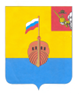 РЕВИЗИОННАЯ КОМИССИЯ ВЫТЕГОРСКОГО МУНИЦИПАЛЬНОГО РАЙОНА162900, Вологодская область, г. Вытегра, пр. Ленина, д.68тел. (81746)  2-22-03,  факс (81746) ______,       e-mail: revkom@vytegra-adm.ruЗАКЛЮЧЕНИЕна отчет об исполнении бюджета сельского поселения Девятинское за 1 квартал 2022 года16.05.2022                                                                                                 г. ВытеграЗаключение Ревизионной комиссии Вытегорского муниципального района к отчету об исполнении бюджета сельского поселения Девятинское (далее – бюджет поселения) за 1 квартал 2022 года подготовлено в соответствии с требованиями Бюджетного кодекса Российской Федерации, Положения о Ревизионной комиссии Вытегорского муниципального района.Анализ поступлений и фактического расходования бюджетных средств, произведён по данным отчёта об исполнении бюджета поселения за 1 квартал 2022 года, утвержденного постановлением Администрации сельского поселения Девятинское № 38 от 27.04.2022 г. Бюджет поселения на 2022 год утверждён решением Совета сельского поселения Девятинское от 14.12.2021 года № 61 «О бюджете сельского поселения Девятинское на 2022 год и плановый период 2023 и 2024 годов» по доходам в сумме 18795,5 тыс. рублей, по расходам в сумме 18795,5 тыс. рублей. Бюджет принят без дефицита.Исполнение основных характеристикЗа 1 квартал 2022 года в решение о бюджете изменения не вносились. За отчетный период 2022 года в доход бюджета поселения поступило 4312,8 тыс. рублей, что составило 22,9 % от годового прогнозного плана. Расходы исполнены в сумме 3943,7 тыс. рублей, или на 21,0 % от годовых значений.По итогам исполнения бюджета за 1 квартал 2022 года сформировался профицит бюджета поселения в сумме 369,1 тыс. рублей. Доходы бюджета поселенияАнализ исполнения доходной части бюджета поселения за 1 квартал 2022 года представлен в Приложении 1 и в таблице:( тыс. рублей)За 1 квартал 2022 года в бюджет поселения поступило налоговых и неналоговых доходов в сумме 2001,5 тыс. рублей, что составило 24,8 % от плана на год. Поступления по налоговым доходам составили 1469,2 тыс. рублей, или 18,9 % от годового уточнённого плана. Неналоговые доходы поступили в объеме 532,3 тыс. рублей, или 187,4 % от плана на год. Налоговые доходы составили:- земельный налог в сумме 600,6 тыс. рублей, или 15,3 % от плана на 2022 год, в том числе: земельный налог с организаций – 572,9 тыс. рублей, или 16,4 % от годового плана, земельный налог с физических лиц – 27,7 тыс. рублей, или 6,5 % от годового плана. По сравнению с аналогичным периодом 2021 года земельного налога поступило меньше на 294,5 тыс. рублей, или на 32,9 %.  - налог на имущество физических лиц в объеме 35,1 тыс. рублей (8,4 % от плана на год), что на 21,8 тыс. рублей, или в 2,6 раза больше, чем в аналогичном периоде 2021 года.- налог на доходы физических лиц в объеме 832,5 тыс. рублей (24,3 % от плана на 2022 год), что больше на 280,0 тыс. рублей, или на 50,7 %, чем за 1 квартал 2021 года.  - доходы от поступления государственной пошлины поступили в объеме 1,0 тыс. рублей (12,5 % от плана на 2022 год). В структуре налоговых доходов в отчетном периоде основные доходные источники - налог на доходы (56,7 % от общего объема поступивших налоговых доходов) и земельный налог (40,9 %). По сравнению с аналогичным периодом 2021 года налоговых доходов поступило на 6,1 тыс. рублей, или на 0,4 % больше. 	Неналоговые доходы представлены доходами от реализации имущества. План перевыполнен в 3,3 раза. Доля налоговых и неналоговых доходов в общем объёме поступлений составила 46,4 %.  Безвозмездные поступления составили 2311,3 тыс. рублей, или 21,5 % от годовых плановых назначений, из них:        - дотации 1677,0 тыс. рублей (25,0 % от плана), в том числе:            дотации на поддержку мер по обеспечению сбалансированности бюджетов 324,4 тыс. рублей (25,0 % от плана),            дотации на выравнивание бюджетной обеспеченности 1352,6 тыс. рублей (25,0 % от планового показателя);        - субсидии 288,7 тыс. рублей (9,0 % от плана), в том числе:             на организацию уличного освещения 288,7 тыс. рублей. (поступившие средства субсидии освоены на 61,6 %);         - субвенции 47,6 тыс. рублей (17,6 % от годового плана), в том числе:             на осуществление первичного воинского учета 47,6 тыс. Рублей (17,8 %);- безвозмездные поступления от негосударственных организаций 298,0 тыс. рублей (99,1 % от плана).       По сравнению с аналогичным периодом 2021 года безвозмездных поступлений поступило больше на 565,7 тыс. рублей, или на 32,4 %, в том числе за счет увеличения поступлений дотаций на 380,9 тыс. рублей, безвозмездных поступлений от негосударственных организаций на 298,0 тыс. рублей. Доля безвозмездных поступлений в общем объеме доходов поселения составила 53,6 %.Общий размер поступлений за 1 квартал текущего года увеличился по сравнению с аналогичным периодом прошлого года на 1104,1 тыс. рублей, или на 34,4 %. Рост доходов обусловлен увеличением поступлений неналоговых доходов и безвозмездных поступлений.  Анализ исполнения доходов бюджета сельского поселения Девятинское по видам доходов за 1 квартал 2022 года представлен в приложении 1 к Заключению.  3.  Расходы бюджета поселенияРасходы бюджета за 1 квартал 2022 года составили 3943,7 тыс. рублей, или 20,7 % к годовым плановым назначениям. Анализ исполнения расходной части бюджета поселения по состоянию на 1 апреля 2022 года представлен в Приложении 2 и в таблице: (тыс. рублей)По разделу 01 «Общегосударственные вопросы» исполнение годового плана составило 19,9 %, или 1351,7 тыс. рублей. К аналогичному периоду прошлого года исполнение составило 125,5 %, расходы увеличились на 274,9 тыс. рублей. Доля раздела в общих расходах бюджета составляет – 34,3 %.        По подразделу 0102 «Функционирование высшего должностного лица субъекта Российской Федерации и муниципального образования» расходы составили 181,5 тыс. рублей (2021 г. – 192,1 тыс. рублей), или 14,0 % от годовых бюджетных назначений. Расходы направлены на содержание главы муниципального образования (выплаты заработной платы, включая уплату налогов и взносы в фонды).          По подразделу 0104 «Функционирование Правительства Российской Федерации, высших исполнительных органов государственной власти субъектов Российской Федерации, местных администраций» расходы составили 784,4 тыс. рублей, или 104,6 % от плана.          Расходы по данному подразделу составили:- расходы на обеспечение деятельности органов местного самоуправления – 761,9 тыс. рублей (20,0 % от плана), в том числе: расходы на выплаты персоналу составили 426,3 тыс. рублей, на закупку товаров, работ, услуг – 318,3 тыс. рублей, на уплату налогов, сборов, иных платежей – 17,3 тыс. рублей. - межбюджетные трансферты, перечисляемые в бюджет района на осуществление отдельных полномочий администрацией района в соответствии с заключенными соглашениями – 22,5 тыс. Рублей (25,0 % от плана).         Бюджетные назначения по подразделу 0106 «Обеспечение деятельности финансовых, налоговых и таможенных органов и органов финансового (финансово-бюджетного) надзора» исполнены в сумме 109,2 тыс. рублей, или на 25,0 %. Расходы по данному подразделу были направлены на обеспечение отдельных полномочий за счет средств поселения в соответствии с заключенными соглашениями, в том числе: на обеспечение деятельности финансовых органов – 83,2 тыс. Рублей (25,0 % от плана), на обеспечение полномочий по внешнему контролю – 26,0 тыс. Рублей (25,0 % от плана).                               Расходы по подразделу 0113 «Другие общегосударственные вопросы» составили 276,6 тыс. рублей, или 67,6 % от плана.  Средства были направлены на оплату сметной документации для капитального ремонта ДК Девятины - 204,0 тыс.рублей, на содержание и обслуживание муниципальной казны – 72,6 тыс. рублей.         За 1 квартал 2022 года финансирование расходов из Резервного фонда не производилось.  По разделу 02 «Национальная оборона» исполнение годового планового показателя составило 17,8 %, или 47,6 тыс. рублей. К аналогичному периоду прошлого года исполнение составило 124,3 %. Расходы исполнены за счет субвенции на осуществление первичного воинского учета. Средства направлены на оплату сотрудника.По разделу 03 Национальная безопасность и правоохранительная деятельность» расходы исполнены в сумме 76,7 тыс. рублей (14,2 % от плана) и направлены на обеспечение пожарной безопасности на территории поселения.        По разделу 05 «Жилищно-коммунальное хозяйство» расходы исполнены на 20,2 % от плана, что составило 1248,3 тыс. рублей. К аналогичному периоду прошлого года исполнение составило 142,3 %, расходы увеличились на 371,2 тыс. рублей.Финансирование подраздела 0502 «Коммунальное хозяйство» в 1 квартал 2022 года составило 177,8 тыс. рублей (5,5% от плана) и направлено на реализацию мероприятия «Организация уличного освещения» муниципальной программы «Благоустройство территории сельского поселения Девятинское на 2021-2025 годы». Расходы подраздела 03 «Благоустройство» составили 1070,5 тыс. рублей (35,9 % от плановых назначений). По сравнению с аналогичным периодом 2021 года расходы увеличились на 40,3 %, или на 307,4 тыс. рублей.В 1 квартале 2022 года расходы направлены на:- организацию уличного освещения в населенных пунктах поселения – 762,2 тыс. рублей; - благоустройство общественных территорий – 308,3 тыс. рублей.По разделу 08 «Культура, кинематография» исполнение расходов за 1 квартал 2022 года составило 23,5 %, или 1006,8 тыс. рублей. К аналогичному периоду прошлого года исполнение составило 213,8 %. Расходы исполнены по подразделу 0801 «Культура» в сумме 1006,8 тыс. рублей, или на 25,0 % от плана. Расходы составили межбюджетные трансферты, перечисляемые в бюджет района на осуществление Администрацией района полномочий в сфере культуры по соглашению. По подразделу 0804 «Другие вопросы в области культуры, кинематографии» при плановом показателе 263,8 тыс. рублей в 1 квартале 2022 года не исполнялись.По разделу 10 «Социальная политика» расходы за отчетный период 2022 года исполнены в сумме 102,4 тыс. рублей, или на 19,8 % от плана на год. К аналогичному периоду прошлого года исполнение составило 102,8 %. Расходы по подразделу 01 «Пенсионное обеспечение» исполнены на 16,7 %, или в сумме 70,5 тыс. рублей -  направлены на доплаты к пенсии бывшим Главам поселения. По сравнению с аналогичным периодом 2021 года расходы не изменились.Расходы по подразделу 03 «Социальное обеспечение населения» составили 31,9 тыс. рублей (33,6 % годовых назначений) и направлены на предоставление мер социальной поддержки отдельным категориям граждан в соответствии с принятым решением Совета поселения от 07.11.2014 № 78.  Денежные компенсации предоставлены 3 гражданам.По разделу 11 «Физическая культура и спорт» расходы исполнены в сумме 110,2 тыс. рублей, или на 55,1 % от плана на год. По сравнению с аналогичным периодом 2021 года расходы увеличились на 70,1 тыс. Рублей, или на 174,5 %. Осуществлено финансирование мероприятий по организации занятий физической культурой в п. Депо и проведение соревнований.Расходы на социальную сферу составили 1219,4 тыс. рублей, или 30,9 % от общего объема расходов.        По сравнению с аналогичным периодом 2022 года объем расходов бюджета поселения увеличился на 1332,0 тыс. рублей, или на 51,0 %. 4. Реализация целевых программ.Бюджетом поселения на 2022 год и плановый период 2023 и 2024 годов предусмотрена реализация мероприятий 1 муниципальной программы «Благоустройство территории сельского поселения Девятинское на 2021 – 2025 годы». Решением о бюджете (от 14.12.2021 № 61) на реализацию программной части бюджета предусмотрены бюджетные ассигнования в размере 6193,5 тыс. рублей, или 33,0 % от общего утвержденного объема расходов поселения. В отчетном периоде объем финансирования на реализацию мероприятий муниципальной программы увеличен на 298,0 тыс. рублей, или на 4,8 % и составил 6491,5 тыс. рублей, или 34,0 % от общего утвержденного объема расходов поселения. За 1 квартал 2022 года в рамках программы исполнение бюджета составило 1248,3 тыс. рублей, или 19,2 % от уточненного плана на год. Исполнение программных мероприятий осуществлялось по разделу 05 «Жилищно – коммунальное хозяйство». Доля программного финансирования в общих расходах поселения в 1 квартале 2022 года составила 31,7 %. 5.  Дефицит бюджета поселения.        Решением Совета сельского поселения Девятинское от 14.12.2021 г. № 61 «О бюджете сельского поселения Девятинское на 2022 год и плановый период 2023 и 2024 годов» бюджет на 2022 год утвержден бездефицитный.         В результате исполнения бюджета поселения за 1 квартал 2022 года сформировался профицит в сумме 369,1 тыс. рублей.           Выводы и предложения.        Отчет об исполнении бюджета сельского поселения Девятинское представлен в Совет сельского поселения Девятинское в соответствии с Положением о бюджетном процессе в сельском поселении Девятинское, утвержденным решением Совета сельского поселения Девятинское от 28.11.2017 № 18 (с изменениями).   Данные отчета достоверно отражают исполнение основных характеристик бюджета сельского поселения Девятинское за 1 квартал 2022 года.         Бюджет сельского поселения Девятинское за 1 квартал 2022 года выполнен по доходам на сумму 4312,8 тыс. рублей, или на 22,9 % от годового плана, расходы исполнены на сумму 3943,7 тыс. рублей, или на 21,0 % от плана, установленного на текущий год.        Бюджет поселения исполнен с профицитом в сумме 369,1 тыс. рублей.         Общий размер поступлений за 1 квартал текущего года увеличился по сравнению с аналогичным периодом прошлого года на 1104,1 тыс. рублей, или на 34,4 %.         По сравнению с аналогичным периодом 2021 года общий объем расходов бюджета поселения увеличился на 1332,0 тыс. рублей, или на 51,0 %.            В приложении 1 к отчету об исполнении бюджета за 1 квартал 2022 года плановый показатель по доходам «Безвозмездные поступления от негосударственных организаций» не соответствует показателю, утвержденному решением о бюджете поселения.        В приложении 2 к отчету об исполнении бюджета за 1 квартал 2022 года плановые показатели по разделу расходов 05 «Жилищно – коммунальное хозяйство» и подразделу 0503 «Благоустройство» не соответствуют показателям, утвержденным решением о бюджете поселения. Ревизионная комиссия Вытегорского муниципального района предлагает представленный отчет об исполнении бюджета сельского поселения Девятинское за 1 квартал 2022 года к рассмотрению с учетом подготовленного анализа и рекомендует внести изменения в постановление Администрации сельского поселения Девятинское № 38 от 27.04.2022 г. в части уточнения плановых показателей по доходам и расходам бюджета поселения. Аудитор Ревизионной комиссии   ВМР                                                      О.Е. Нестерова                                                 Наименование показателяИсполнено на01.04.20212022 год2022 год2022 годНаименование показателяИсполнено на01.04.2021Уточненныйгодовой планИсполнено на 01.04.2022% исполнения к годовому плануДоходы бюджета - итого3208,718795,54312,822,9Налоговые доходы1463,77776,01469,218,9Неналоговые доходы0,0284,0532,3187,4Налоговые и неналоговые доходы1463,18060,02001,524,8Безвозмездные поступления 1745,610735,52311,321,5Дотации1296,16707,71677,025,0Субсидии411,23210,3288,79,0Субвенции38,3269,747,617,6Иные межбюджетные трансфертыБезвозмездные поступления от негосударственных организаций 300,7298,099,1Прочие безвозмездные поступления247,10,0-Наименование показателяИсполненона 01.04.20212022 год2022 год2022 годНаименование показателяИсполненона 01.04.2021Уточненный годовойпланИсполнено на01.04.2022Процент исполненияк годовому плануРасходы бюджета - ВСЕГО2611,719093,53943,720,701 Общегосударственные вопросы1076,86785,41351,719,902 Национальная оборона 38,3267,747,617,803 Национальная безопасность и правоохранительная деятельность 8,9539,976,714,205 Жилищно-коммунальное хозяйство877,16193,51248,320,208 Культура, кинематография470,94290,91006,823,510 Социальная политика 99,6518,1102,419,811 Физическая культура и спорт40,1200,0110,255,1Результат (- дефицит, + профицит)597,00,0369,1